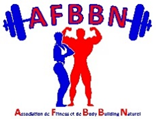 DESCRIPTIONCette catégorie féminine est ouverte aux athlètes féminines qu’elles soient bikini, body, figure, sport model.DIRECTIVES D’EVALUATION / CRITERES DE JUGEMENTS Les facteurs suivants sont jugés : la prestance sur scène, la confiance, le charisme. La concurrente doit se présenter avec grâce, équilibre et confiance. Sa personnalité doit être révélée par sa tenue. TENUE La tenue qui est une robe de soirée doit être très féminine et mettre en valeur la beauté physique de la concurrente. PRESTATION SUR SCENE Les athlètes arriveront sur scène l’une derrière l’autre à l’appel de leur nom. Elles rejoindront, ensuite, le fond de la scène dans l’ordre des numéros de dossard. A l’appel de son nom, la concurrente s’avance au centre de la scène, pour effectuer les 4 poses bikini (de face, de côté, de dos, de l’autre côté, de nouveau de face). Elle effectue ensuite les mêmes poses sur le côté gauche et sur le côté droit de la scène.Elle rejoint ensuite le fond de scène.Après le passage de la dernière compétitrice, tous les athlètes s’avanceront sur le devant de la scène, pour effectuer, à nouveau les poses imposées.Si les juges ont besoin d’affiner leur jugement, les athlètes seront déplacées, guidées par le chairman. Les poses explicitement sexuelles, ou d'autres positions et / ou mouvements du corps provocants se traduiront par une déduction de points.RESUMELa compétitrice doit concilier beauté physique et esthétique et se présenter avec confiance, aisance et équilibre sur scène.LA CATEGORIE*L’AFBBN se réserve le droit de modifier la catégorie en fonction du nombre de participants.DénominationAgeNées enTaillePoidsRunway (*)A partir de 16 ans2007 et antérieurPas de distinctionPas de distinction